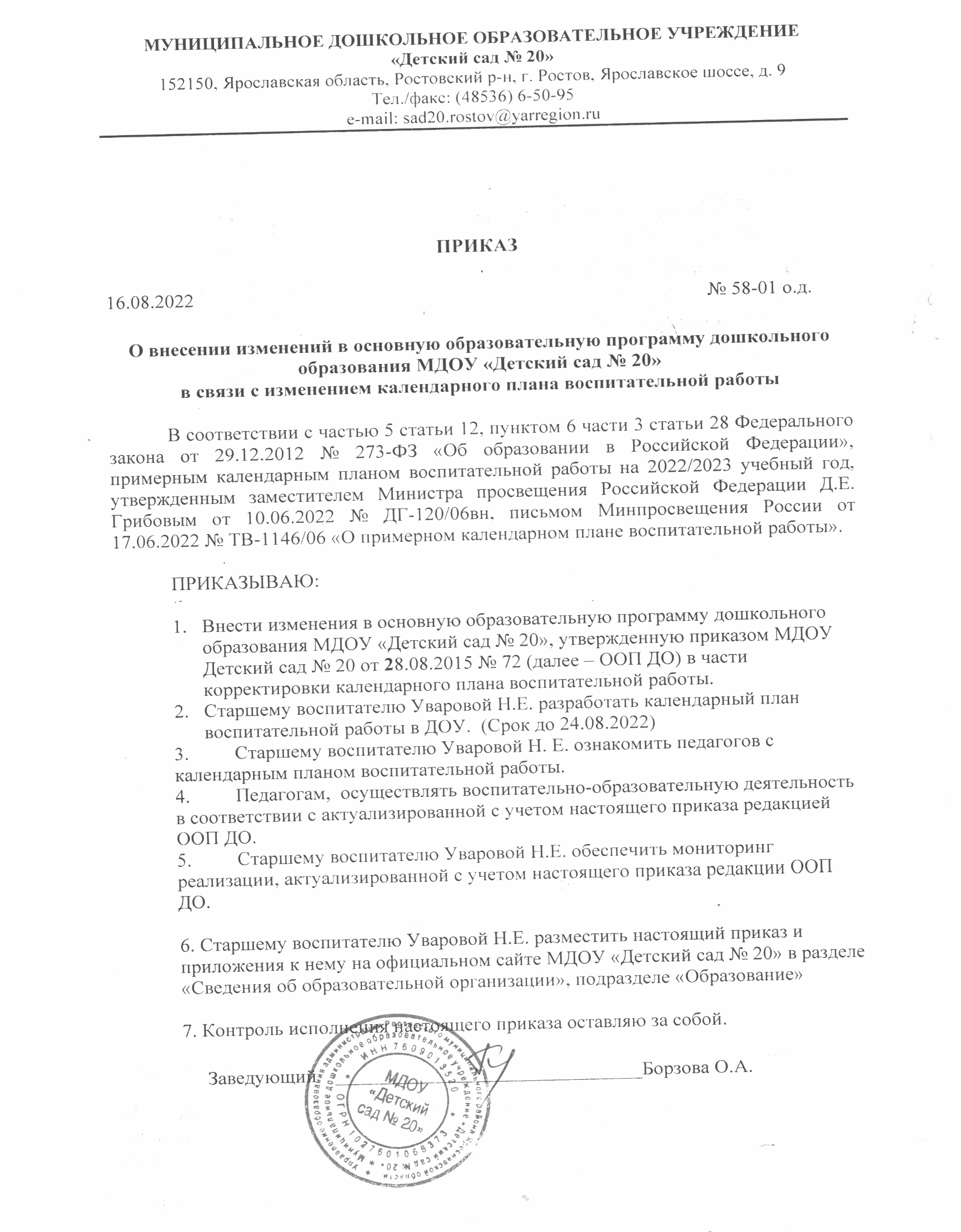 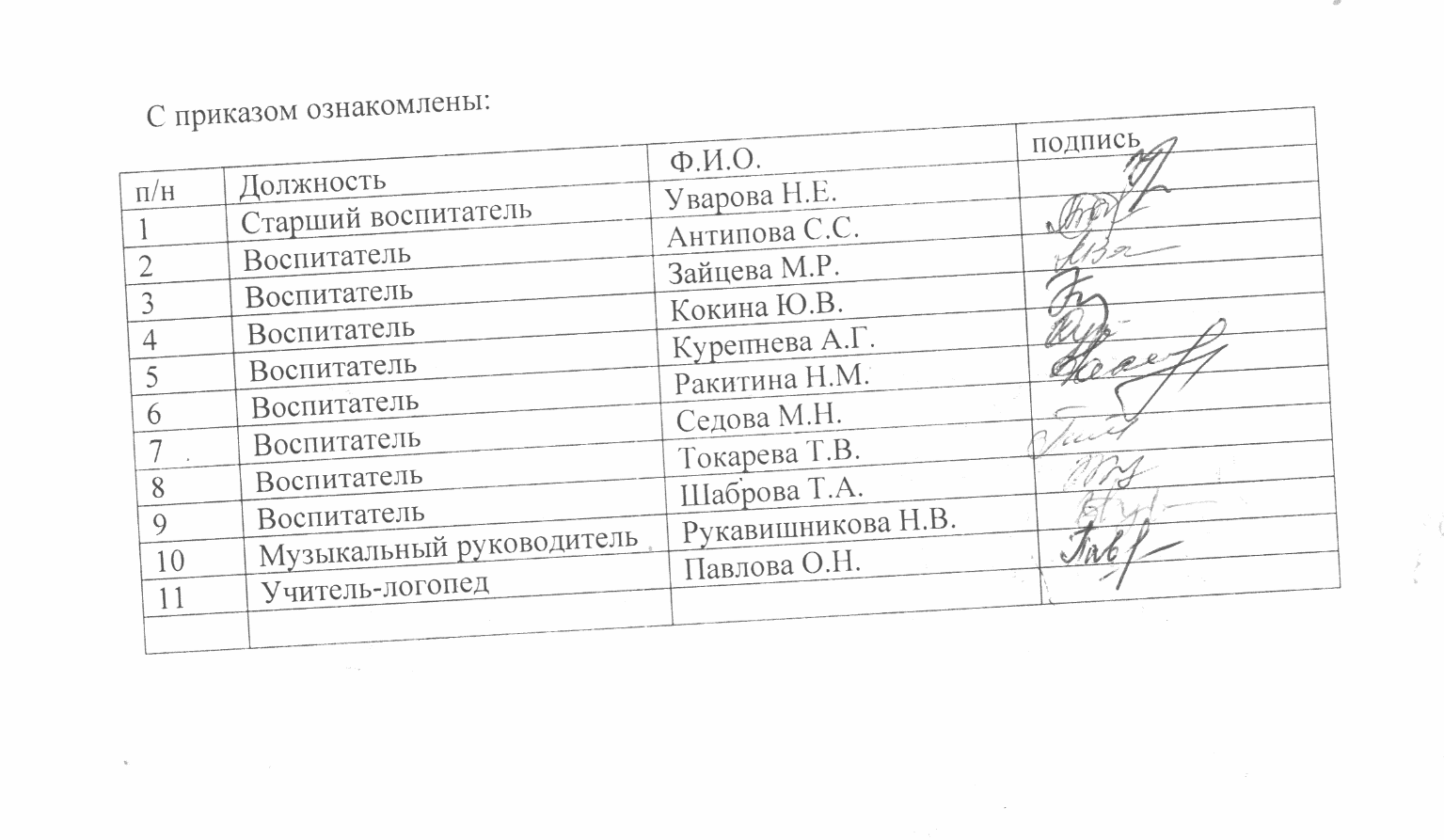 Приложение Календарный план воспитательной работыКалендарный план воспитательной работы построен на основе рабочей программы воспитания МДОУ «Детский сад № 20» и примерного календарного плана воспитательной работы на 2022/2023 учебный год, утвержденного заместителем Министра просвещения Российской Федерации Д.Е. Грибовым от 10.06.2022 № ДГ-120/06вн. Календарный план воспитательной работы строится на основе базовых ценностей по следующим этапам:Погружение-знакомство, которое реализуется в различных формах (чтение, просмотр, экскурсии и пр.);Разработка коллективного проекта, в рамках которого создаются творческие продукты;Организация события, которое формирует ценности.Данная последовательность является циклом, который при необходимости может повторяться в расширенном, углубленном и соответствующем возрасту варианте неограниченное количество раз.События, формы и методы работы по решению воспитательных задач могут быть интегративными.Каждый воспитатель разрабатывает конкретные формы реализации воспитательного цикла. В ходе разработки должны быть определены цель и алгоритм действия взрослых, а также задачи и виды деятельности детей в каждой из форм работы.Календарный план воспитательной работы детского сада на 2022/23 учебный годПамятная дата/юбилейное событиеМероприятие/проектНаправления воспитания/ценностиКатегория воспитанниковСЕНТЯБРЬСЕНТЯБРЬСЕНТЯБРЬСЕНТЯБРЬ1 сентябряДень знанийПраздник «Детский сад встречает ребят!»СоциальноеВсе возрастные группы3 сентябряДень солидарности по борьбе с терроризмомБеседа – занятие«Нам нужен мир!»РодинапатриотическоеСтаршая и подготовительная группы8 сентябряМеждународный день распространения грамотностиБеседа «Что значит быть грамотным?!» (уметь читать, писать; обладать знаниями, необходимыми для жизни, будущей работы)Обсуждение и разучивание пословиц, поговорок, крылатых выражений по темеРодина, патриотическое, познаниеСтаршая и подготовительная группы27 сентябряДень работника дошкольного образованияВыставка детских рисунков «Любимый человек в детском саду»Благодарность, дружба, СоциальноеВсе возрастные группыОКТЯБРЬОКТЯБРЬОКТЯБРЬОКТЯБРЬ1 октябряМеждународный день пожилых людейРазучивание стихотворений на тему «Спасибо вам, бабушки, дедушки!»Нахождение и разучивание пословиц и поговорок, игры бабушекСемья, благодарность, уважение, труд, СоциальноеВсе возрастные группы1 октября Международный день музыкиПодвижные музыкальные игрыИгра на музыкальных инструментахЭтико-эстетическое, социальноеВсе возрастные группы16 октября День отца в РоссииСпортивное развлечение «Зарница»(вместе с папами)Семейное, социальное, патриотическоеВсе возрастные группыНОЯБРЬНОЯБРЬНОЯБРЬНОЯБРЬ3 ноября 135 лет со дня рождения поэта, драматурга, переводчика Самуила Яковлевича Маршака (1887-1964)Викторина по сказкам С. МаршакаКонкурс на лучший рисунок по произведениям писателяЭтико-эстетическое, социальноеСтаршая и подготовительная группы4 ноября День народного единстваПраздник «Родина — не просто слово»Досуг «Народы. Костюмы»Патриотическое, этикоэстетическое, трудовое, родина, единствоСтаршая и подготовительная группы27 ноября День матери в РоссииПрослушивание песен про мамуСовместные подвижные игры с мамамиДетские сюжетно-ролевые игры «Мама дома», «Пеленаем братика/сестренку», беседа «Мамы разные нужны, мамы разные важны»Познавательное, семейное, патриотическое, социальноеВсе возрастные группы30 ноября День Государственного герба Российской ФедерацииБеседа о символе страныРисование герба страныПатриотическоеСтаршая и подготовительная группыДЕКАБРЬДЕКАБРЬДЕКАБРЬДЕКАБРЬ3 декабря День неизвестного солдатаБеседы и просмотр материалов о памятниках и мемориалах неизвестному солдатуПроект «книга памяти»Совместное рисование плаката «Памяти неизвестного солдата»Спортивно-игровые мероприятия на смелость, силу, крепость духаПатриотическое, познавательное, физическое и оздоровительноеСтаршая и подготовительная группы3 декабря День инвалидовБеседы «Люди так не делятся...», «Если добрый ты...»Просмотр и обсуждение мультфильма «Цветик–семицветик»Выставки детских работ «Пусть всегда будет солнце», «От сердца к сердцу»Патриотическое, познавательное, физическое и оздоровительноеСтаршая и подготовительная группы5 декабря День добровольца (волонтера) в РоссииБеседы с детьми на темы «Легко ли быть добрым?», Кто такие волонтеры»«День добрых дел» — оказание помощи малышам в одевании, раздеванииСоздание лепбука «Дружба»Конкурс рисунков, презентаций и разработок «Я — волонтер»Патриотическое, познавательное, физическое и оздоровительноеСтаршая и подготовительная группы8 декабря Международный день художникаОзнакомление детей с великими художникамиПросмотр известнейших художественных произведений искусстваРисование на мольбертеЭтико-эстетическое, социальноеВсе возрастные группы9 декабря День героев ОтечестваОзнакомление детей с художественной литературой: Т. А. Шорыгина «Спасатель», С. Я. Маршака «Рассказ о неизвестном герое»Спортивно-игровые мероприятия на смелость, силу, крепость духаВозложение цветов к памятнику защитникам ОтечестваПатриотическое, познавательное, социальноеСтаршая и подготовительная группы12 декабря День Конституции Российской ФедерацииТематические беседы об основном законе России, государственных символахПроекты «Главная книга страны», «Мы граждане России»Творческий коллаж в группах «Моя Россия» (недельный проект)Патриотическое, познавательное, социальноеСтаршая и подготовительная группыЯНВАРЬЯНВАРЬЯНВАРЬЯНВАРЬ27 января День полного освобождения Ленинграда от фашистской блокадыДень освобождения Красной армией крупнейшего лагеря смерти Аушвиц-Биркенау (Освенцима) — День памяти жертв ХолокостаБеседа с презентациями «900 дней блокады», «Дети блокадного Ленинграда», «Дорога жизни»Знакомство с художественной литературой и музыкальными произведениями по темеОформление папки-передвижки «Мы помним, мы гордимся»Патриотическое, социальное, познавательноеСтаршая и подготовительная группыФЕВРАЛЬФЕВРАЛЬФЕВРАЛЬФЕВРАЛЬ8 февраля День российской наукиПроведение опытов с водой, солью, пищевой содой, с пищевыми красителями, мыльными пузырями, с воздухомВиртуальная экскурсия с демонстрацией мультимедийной презентации «Новости российской науки»Патриотическое, познавательноеСтаршая и подготовительная группы21 февраля Международный день родного языкаДевиз дня: «Богат и красив наш русский язык» (сопровождение всех режимных моментов произведениями устного народного творчества)«Познание»: «Мы — россияне, наш язык — русский»«Ярмарка» (традиции русского народа)Патриотическое, социальное, познавательное, этико-эстетическоеСтаршая и подготовительная группы23 февраля День защитника ОтечестваБеседа «Военные профессии»Конкурс «Санитары»Игры «Танкисты», «Пограничники и нарушители», «Ловкие и смелые моряки»Музыкальный тематический праздникСпортивный досуг с родителями «Мой папа!»Патриотическое, социальное, познавательное, этикоэстетическое, физическое и оздоровительное, семьяВсе возрастные группыМАРТМАРТМАРТМАРТ8 мартаМеждународный женский деньИзготовление подарков «Цветы для мамы»Утренник «Праздник мам»Конкурсная программа «А, ну-ка, девочки!»Выставка детско-родительского творчества «Весенний букет»Патриотическое, социальное, познавательное, этико-эстетическоеВсе возрастные группы18 марта День воссоединения России и КрымаТематические беседы «Достопримечательности Крыма», «Феодосия — город воинской славы», «город-герой Севастополь», «Русский черноморский флот»Конкурс рисунков, посвященных КрымуПатриотическое, социальное, гражданское, познавательноеВсе возрастные группы27 марта Всемирный день театраТеатрализованные игры с атрибутами настольного театра, театров би-ба-бо и пальчиковИнсценировали отрывков произведений: «Маша и медведь», «Теремок»Этико-эстетическое, социальноеВсе возрастные группыАПРЕЛЬАПРЕЛЬАПРЕЛЬАПРЕЛЬ12 апреля День космонавтики, 65 лет со дня запуска СССР первого искусственного спутника ЗемлиДосуг «Космонавты» Организация выставки по теме «Космос глазами детей»Просмотр видеофильма (о космосе, космических явленияхКонструирование ракетПознавательное, трудовое, этико-эстетическоеВсе возрастные группы22 апреля Всемирный день ЗемлиБеседы с детьми об экологических проблемах на Земле, мероприятие «Сбор батареек», участие в благотворительной акции «Добрые крышечки»Познавательное, экологическоеВсе возрастные группыМАЙМАЙМАЙМАЙ1 мая Праздник Весны и ТрудаСлушание и исполнение песен о весне и труде, слушание музыки о веснеЗнакомство с пословицами и поговорками о трудеТрудовое, познавательное, этико-эстетическое, социальноеВсе возрастные группы9 маяДень победыОформление в группах уголков по патриотическому воспитанию: «Защитники Отечества с Древней Руси до наших дней», «Слава героям землякам»Проекты «Музей военного костюма», «Повяжи, если помнишь», «Вспомним героев своих»Оформление выставки детского изобразительного творчества в холле детского сада «Спасибо за мир!»Тематический праздникПознавательное, патриотическое, социальное, семьяВсе возрастные группы24 мая День славянской письменности и культурыБеседы на тему азбуки, конкурс буквподелок «Кириллица» и «Глаголица», проект «Неделя славянской письменности»Познавательное, патриотическоеСтаршая и подготовительная группыИЮНЬИЮНЬИЮНЬИЮНЬ1 июня День защиты детейМузыкально-спортивное мероприятие «Дети должны дружить»Праздничное мероприятие «Солнечное лето для детей планеты»Патриотическое, социальное, семьяВсе возрастные группы6 июня День русского языкаСлушание и совместное пение различных песен, потешек, пестушекДраматизация «Русские богатыри», «Сказки Пушкина».Познавательное, патриотическое, социальноеСтаршая и подготовительная группы12 июня День РоссииТематические занятия, познавательные беседы о России, государственной символике, малой родинеСтихотворный марафон о РоссииСпортивно-игровые мероприятия «Мы — Будущее России»Выставка детских рисунков «Россия — гордость моя!»Проект «Мы граждане России»Познавательное, патриотическоеВсе возрастные группы22 июня День памяти и скорбиПоэтический час «Мы о войне стихами говорим»Тематические беседы «Страничка истории. Никто не забыт»Прослушивание музыкальных композиций «Священная война», «22 июня ровно в 4 часа…», «Катюша»Игра «Перевяжи раненого солдата», «Саперы», «Разведчики»Совместное рисование на темы «Чтобы помнили», «Я хочу чтоб не было больше войны!»Патриотическое, познавательноеВсе возрастные группыИЮЛЬИЮЛЬИЮЛЬИЮЛЬ8 июля День семьи, любви и верностиБеседы «Мой семья», интерактивная игра «Мамины и папины помощники», творческая мастерская «Ромашка на счастье», презентация поделок «Герб моей семьи»Социальное, семьяВсе возрастные группы30 июля День Военно-морского флотаРассматривание иллюстрацийЗнакомство детей с историей возникновения Российского флота и его основателем - царём Петром1ПатриотическоеСтаршая и подготовительная группыАВГУСТАВГУСТАВГУСТАВГУСТ14 августаДень физкультурникаСовместная разминка, эстафеты на ловкость и скорость, тематические игры и забавы: «Это я, это я — это все мои друзья…» «прыгни дальше», «лукошко», перетягивание каната и пр.Физическое и оздоровительное, этико-эстетическоеВсе возрастные группы22 августа День государственного флага Российской ФедерацииПраздник «России часть и знак — красно-синий-белый флаг», игры «Собери флаг», «Что означает этот цвет?», «Передай флажок», «Чей флажок быстрей соберется?», «Будь внимательным», «Соберись в кружок по цвету»Выставка, посвященная Дню Российского флагаПатриотическоеВсе возрастные группы27 августа День российского киноБеседы на темы: «Что мы знаем о кино?», «Как снимают кино?»Дидактические игры «Придумай новых героев» и «Эмоции героев»Встреча с героями фильмов и мультфильмовРисованием на тему «Мой любимый герой мультфильма»Этико-эстетическое, социальноеВсе возрастные группы